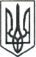 ЛЮБОТИНСЬКА МІСЬКА РАДАХАРКІВСЬКА ОБЛАСТЬ XXV СЕСІЯ VIII СКЛИКАННЯ                                                                                           проєктРІШЕННЯ Про внесення змін до чисельності та персонального складувиконавчого комітету Люботинської міської ради VІІІ скликання Розглянувши службову записку керуючої справами виконкому Лідії КУДЕНКО, відповідно до п.п. 3 п. 1 ст. 26, п. 2 ст. 51, п. 1 ст. 59 Закону України "Про місцеве самоврядування в Україні", Люботинська міська радаВ И Р І Ш И Л А:Внести зміни до п.1 рішення І сесії Люботинської міської ради VIII скликання від 04.12.2020 р. № 12 та визначити чисельність виконавчого комітету у кількості 20 осіб.Виключити зі складу виконавчого комітету Люботинської міської ради VІІІ скликання  САМОЙЛОВА Вячеслава Анатолійовича.Виключити зі складу виконавчого комітету Люботинської міської ради VІІІ скликання   ЮРЧЕНКА Юрія Олександровича.Контроль за виконанням рішення покласти на керуючу справами виконкому Лідію КУДЕНКО та постійну депутатську комісію з питань прав людини, законності, регламенту, місцевого самоврядування,  депутатської діяльності і етики.           Міський голова                                                                           Леонід ЛАЗУРЕНКО Пояснювальна запискадо проєкту рішення XXV сесії Люботинської міської ради VІІІ скликання від 31травня 2022 р.«Про внесення змін до чисельності та персонального складу виконавчого комітету Люботинської міської ради VІІІ скликання»Обґрунтування необхідності прийняття актаПроєкт рішення Люботинської міської ради «Про внесення змін до чисельності та персонального складу виконавчого комітету Люботинської міської ради VІІІ скликання» підготовлено на підставі службової записки керуючої справами Лідії КУДЕНКО, п.п. 3 п. 1 ст. 26, п. 2 ст. 51, п. 1 ст. 59 Закону України "Про місцеве самоврядування в Україні", Регламенту Люботинської міської ради. Загальна характеристика та основні положення актаРішення приймається сесією Люботинської міської ради та містить такі основні положення:Внести зміни до п.1 рішення І сесії Люботинської міської ради VIII скликання від 04.12.2020 р. № 12 та визначити чисельність виконавчого комітету у кількості 20 осіб.2. Виключити зі складу виконавчого комітету Люботинської міської ради VІІІ скликання  САМОЙЛОВА Вячеслава Анатолійовича у зв’язку зі смертю.3. Виключити зі складу виконавчого комітету Люботинської міської ради VІІІ скликання ЮРЧЕНКА Юрія Олександровича у зв’язку з припиненням повноважень начальника відділення поліції № 2 Харківського районного управління поліції № 1 Головного управління Національної поліції в Харківській області, полковника поліції.   4. Контроль за виконанням рішення покласти на керуючу справами виконкому Лідію КУДЕНКО та постійну депутатську комісію з питань прав людини, законності, регламенту,  місцевого самоврядування,  депутатської діяльності і етики.3.Стан нормативно-правової бази у даній сфері правового регулюванняРішення розроблено у відповідності до Закону України «Про місцеве самоврядування в Україні».Керуюча справами виконкому                                                               Лідія КУДЕНКОвід   «31»  травня  2022 року                                № __